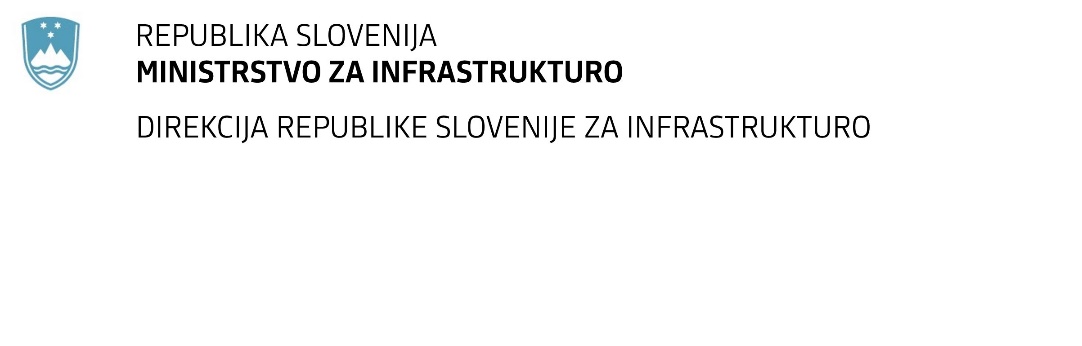 SPREMEMBA RAZPISNE DOKUMENTACIJE za oddajo javnega naročila JN005434/2020-B01 - A-98/20; datum objave: 01.09.2020Obvestilo o spremembi razpisne dokumentacije je objavljeno na "Portalu javnih naročil" in na naročnikovi spletni strani. Na naročnikovi spletni strani je priložen čistopis spremenjenega dokumenta. Obrazložitev sprememb:Spremembe so sestavni del razpisne dokumentacije in jih je potrebno upoštevati pri pripravi ponudbe.Številka:43001-59/2020-06oznaka naročila:A-98/20 S   Datum:30.09.2020MFERAC:2431-20-000373/0Inženirske storitve za rekonstrukcijo Brkinske cesteV 9.členu Vzorca pogodbe se briše zadnji odstavek in nadomesti z naslednjo vsebino:»Izvajalec je dolžan pravočasno pisno obvestilo naročnika: o dokončanju del, pred iztekom dovoljenja za začasno omejeno uporabo ceste, cestnega odseka ali cestnega objekta, pred iztekom poizkusnega obratovanja, pred iztekom dovoljenja za začasno uporabo ceste ali pred iztekom druge smiselno enake odločbe.« V 17.členu Vzorca pogodbe se za prvim odstavkom doda naslednji odstavek:»Naročnik lahko v primeru hujše kršitve določil te pogodbe s pisnim obvestilom kadarkoli odstopi od celotne pogodbe, in sicer brez predhodnega pisnega opozorila in dodatnega izpolnitvenega roka ter hkrati zahteva povrnitev škode.«21.člen Vzorca pogodbe se v celoti zamenja z naslednjo vsebino:»Pogodbeni stranki sta izrecno sporazumni, da je izpolnjevanje obveznosti izvajalca v rokih bistvena sestavina te pogodbe in da bi zamude izvajalca z izpolnitvami njegovih obveznosti po tej pogodbi povzročile naročniku škodo, katere posamična dejanska višina pa bi bila konkretno težko ugotovljiva. Zaradi navedenega je, v primeru zamude izpolnitve katerekoli svoje obveznosti, izvajalec dolžan naročniku plačati za vsak zamujeni koledarski dan pogodbeno kazen v višini 2‰ (dva promila) od vrednosti pogodbenih del posameznega objekta. Skupni znesek pogodbene kazni ne more presegati 10% (deset odstotkov) od vrednosti pogodbenih del posameznega objekta. Ne glede na prejšnje določilo sta pogodbeni stranki izrecno sporazumni, da je izvajalec naročniku v primeru neizvajanja ali v predpisanih rokih predvidenega izvajanja operativnih sestankov iz 2. člena te pogodbe, za vsak dan zamude obvezen plačati pavšalno določeno pogodbeno kazen v višini 50 evrov (petdeset evrov). Pogodbena kazen se sme zaračunati le, če se sestankov ne izvaja ali ne izvaja v rokih iz razlogov, ki so na strani izvajalca. Skupni znesek pogodbene kazni ne more presegati več kot 5 % (pet odstotkov) vrednosti pogodbenih del posameznega objekta.Pogodbeni stranki sta izrecno sporazumni, da predstavlja izvajalčevo nepravočasno pisno obvestilo naročnika:o izteku pogodbenega roka iz te pogodbe,o izteku pogodbenega roka izvajalca gradnje,o dokončanju del,pred iztekom dovoljenja za začasno omejeno uporabo ceste, cestnega odseka ali cestnega objekta,pred iztekom poizkusnega obratovanja,pred iztekom dovoljenja za začasno uporabo ceste alipred iztekom druge smiselno enake odločbe, bistveno sestavino hujšo kršitev te pogodbe in da bi tako nastala zamuda izvajalca povzročila naročniku težko ugotovljivo škodo. Morebitna škoda ali dodatni stroški, ki so posledica neustrezno opravljenih nalog v postopkih javnih naročil, za katere je izvajalec zadolžen, bremenijo izvajalca in se obračunajo pri plačilu inženirskih storitev. Med dodatne stroške sodijo zlasti vračilo takse in odvetniških stroškov pri revizijskih zahtevkih ter stroški zaradi dodatnega dela naročnika. Če zaradi neustrezno opravljenih nalog, za katere je izvajalec zadolžen pride do razveljavitve postopka oddaje javnega naročila, se izvajalcu stroški za opravljeno delo v tem postopku ne priznajo. Škodo ali dodatne stroške zaradi neustrezno opravljenih nalog izvajalca oceni posebna komisija, imenovana s strani naročnika. Komisija o svojih ugotovitvah izda poročilo, ki služi kot podlaga za odbitek pri obračunu inženirskih storitev.Naročnik in izvajalec soglašata, da pravica zaračunavati pogodbeno kazen ni pogojena z nastankom škode naročniku. Povračilo tako nastale škode bo naročnik uveljavljal po splošnih načelih odškodninske odgovornosti, neodvisno od uveljavljanja pogodbene kazni.«V Opisu naročila se zadnji odstavek točke 3.3.1. v celoti briše in nadomesti z naslednjim odstavkom:»Izvajalec je dolžan pravočasno pisno obvestilo naročnika: o dokončanju del, pred iztekom dovoljenja za začasno omejeno uporabo ceste, cestnega odseka ali cestnega objekta, pred iztekom poizkusnega obratovanja, pred iztekom dovoljenja za začasno uporabo ceste ali pred iztekom druge smiselno enake odločbe.«